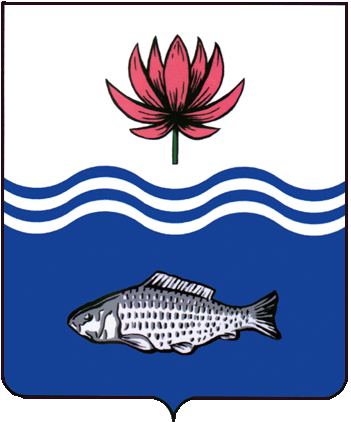 АДМИНИСТРАЦИЯ МО "ВОЛОДАРСКИЙ РАЙОН"АСТРАХАНСКОЙ ОБЛАСТИПОСТАНОВЛЕНИЕО предварительном согласованиипредоставления земельного участкапо адресу: АО, Володарский район,примерно в 8,8 км на юго-восток от с. Сизый БугорРассмотрев обращение Зармамбетова Эсенали Ахмедовича о предварительном согласовании предоставления земельного участка в аренду для территории сельскохозяйственных угодий (пастбища) руководствуясь ст. 11.10., п. 19 ч. 2 ст. 39.6., 39.14. Земельного Кодекса Российской Федерации, ст. 3.3. Федерального закона от 25.10.2001 г. № 137-ФЗ «О введении в действие Земельного Кодекса Российской Федерации», администрация МО «Володарский район»ПОСТАНОВЛЯЕТ:1.	Предварительно согласовать предоставление земельного участка из земель сельскохозяйственного назначения площадью 7832863 кв.м., расположенного по адресу: АО, Володарский район, примерно в 8,8 км на юго-восток от с. Сизый Бугор, Зармамбетову Эсенали Ахмедовичу (паспорт серии 82 08 590193, выдан Отделением УФМС России по Республике Дагестан в Тарумовском районе, 25.05.2009 г. адрес регистрации: Республика Дагестан, Тарумовский район, с. Ново-Дмитреевка, ул. Советская, д. 101) для территории сельскохозяйственных угодий (пастбища).2.	Утвердить прилагаемую схему расположения земельного участка на кадастровом плане территории:Территориальная зона - зона сельскохозяйственных угодий (Cx1);Площадь земельного участка -7832863 кв.м.;Адресный ориентир: АО, Володарский район, примерно в 8,8 км на юго-восток от с. Сизый Бугор;Категория земель - земли сельскохозяйственного назначения;Вид разрешенного использования - для территории сельскохозяйственных угодий (пастбища);Вид угодий - пастбища.3.	Зармамбетову Эсенали Ахмедовичу:3.1.	Обеспечить выполнение кадастровых работ в целях образования земельного участка в соответствии с утвержденной схемой расположения земельного участка на кадастровом плане территории;3.2.	Осуществить постановку земельного участка на государственный кадастровый учет в филиале ФГБУ «ФКП Росреестра» по Астраханской области в порядке, установленном Федеральным законом от 13.07.2015 № 218-ФЗ «О государственной регистрации недвижимости».4.	Настоящее постановление действует два года со дня его подписания.5.	Контроль за исполнением настоящего постановления оставляю за собой.И.о. заместителя главыпо оперативной работе					                Р.Т. Мухамбетов           от 10.01.2022 г.N  16